Youth Ministry Task Force 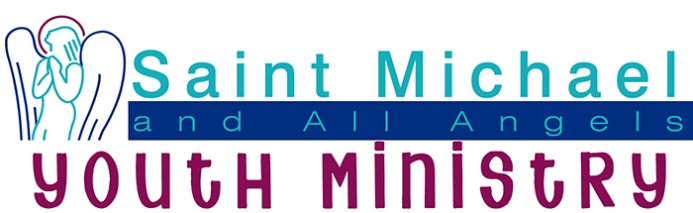 Member Job DescriptionMission Statement: Saint Michael and All Angels Youth Ministry engages, nurtures, and inspires our youth community to become confident disciples of Jesus Christ.Values:Believing: The foundation of our faith rests in the Father, Son, and Holy Spirit.Welcoming: We invite, love, encourage, and embrace all people.Fun: Shared laughter and joy are part of growing within our Christ-centered program.Serving: We visibly focus on Christ’s call to serve others.Episcopal: We cherish liturgy, strive to fulfill our baptismal covenant, and engage Scripture, tradition, and reason.Intergenerational: We build relationships between people of all ages within the Parish.Enduring: Our dynamic program flourishes and successfully responds to change.Purpose: To accomplish and carry out the Mission and Values of the youth ministry program.  VISIONARY:  Assist the Youth Ministry Team in regularly reviewing the three-year vision and goals for the program, and communicate to the Parish about performance against goals. ADVISORY: Provide sound observations and meet regularly to accomplish vision and goals.   SUPPORTING: Foster an attitude of support and lead, serve, or recruit for the necessary roles which support the Youth Ministry Team.Requirements:Members are appointed by the Director of Youth Ministry, Chair of Committee, or the Associate for Formation.   Members must be one of the following: Parent of an active youth group memberActive Member of the congregationActive Youth Group MemberCommitments:Commit to a one- or two-year rotating term serving in one of the capacities listed below.  Attend regular meetings (6-9 per year). Take the Safe Church Training and submit to a background check.  Attend a scheduled youth event at least two times during the program year.  Sub-Committees (# of people needed)CFM/Inter-Parish Relations (1)Communications (1)Confirmation Liaison (1)Mission/Community Service (1)Newcomers (1)Staff Search 2017/Interns (1+)Vestry Liaison (1) Volunteer Management (5)Volunteer Management (5) – Help coordinate and assist the youth ministry staff in finding and equipping volunteers for activities on and off campus including Sunday School teachers, small group leaders, LiveWIRE volunteers, and various other support roles.     Communications – Work with the youth staff to create a communications and marketing strategy so that all youth, parents, and church members are aware of the happenings of the program.  Help communicate to the broader church the happenings of the youth ministry program as well as the mission statement, values, and goals. Confirmation Liaison – Help to bridge the gap between Confirmation and youth programs through communication and shared events. Coordinate and implement strategies to ensure increased attendance in the youth program during and after Confirmation.  Mission/Community Service (1) – Assist the youth ministry staff in coordinating and implementing regular mission and service opportunities as well as assist in the process of planning and executing yearly mission trips.     Newcomers (1) Help to create ways to better connect newcomers to the program insuring that all new youth are invited, welcomed, and connected to the broader parish.Children and Family Ministries Liaison/Inter-Parish Relations (1) – Create and support ways/activities for youth involvement in worship (acolyte, reader, etc.) and other periodic intergenerational events within the parish.      Staff Search 2017/Interns (1) –Assist in the search process of finding paid interns or other full or part time staff depending on the current needs of the program at the time.  Activities are dependent on Vestry budget approvals for 2017 staffing. This subcommittee could grow to 5-6 members.Vestry Liaison (1) 